Careers with Games Development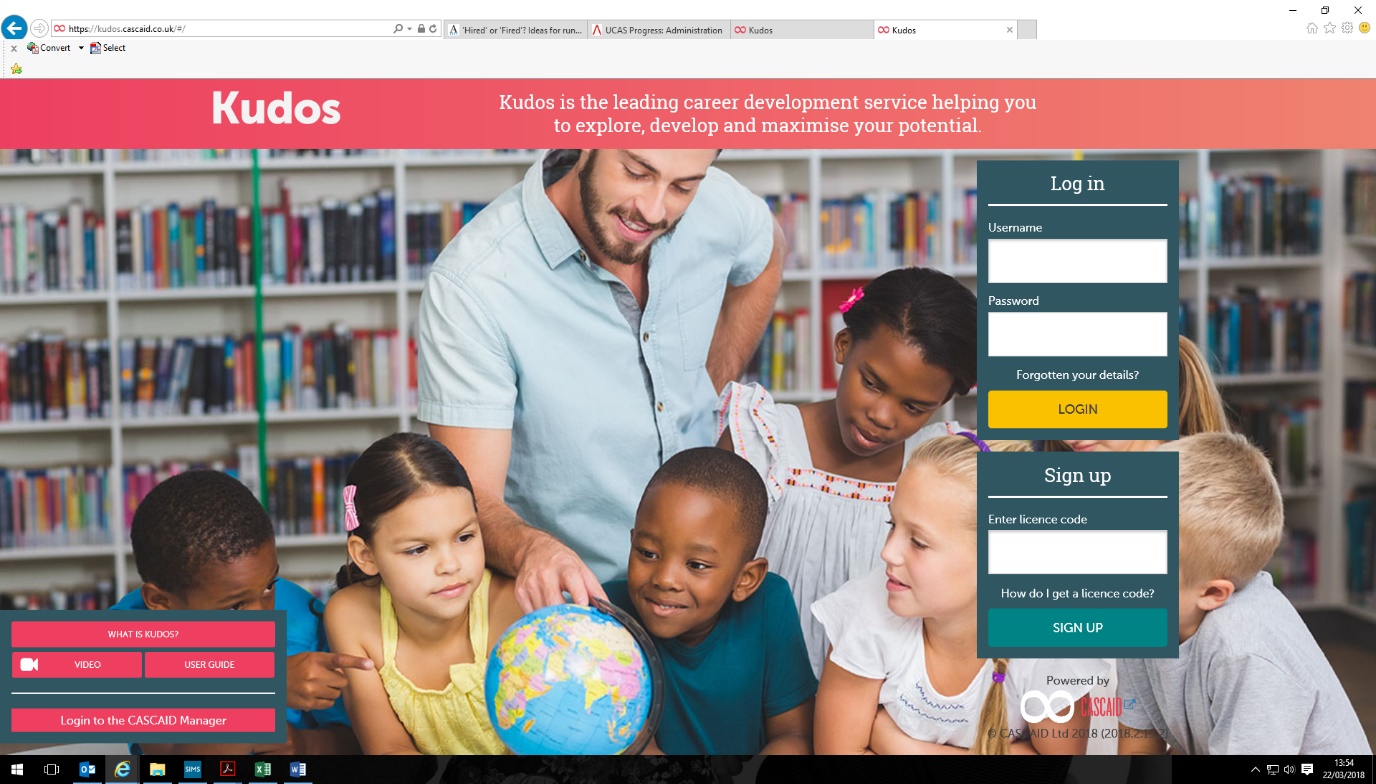 Computer Games Designer Computer Games Developer Computer Games Writer Game Master Games Producer 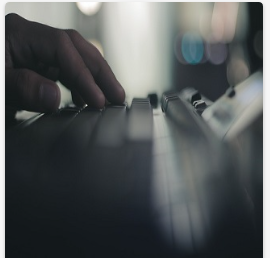 